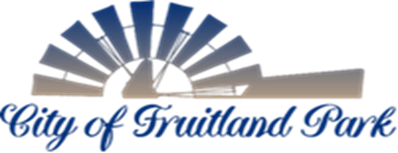 506 WEST BERCKMAN STREET                                                      PHONE: 352 360-6727	                                                                          FRUITLAND PARK, FL 34731	                                                                  FAX: 352 360-6652 AGENDAPLANNING & ZONING BOARDFEBRUARY 17, 20226:00PM	INVOCATION AND PLEDGE OF ALLEGIANCE 	ROLL CALL  	MINUTES FROM PREVIOUS MEETING: Approve regular Planning and Zoning Board meeting minutes from December 16, 2021.	OLD BUSINESS:  None	NEW BUSINESS:  A.  7-Eleven Site Plan & Minor Lot Split (Alternate Key: 2748770 & 1282896)Major Site Plan and minor lot split applications were submitted by William “Bill” Lloyd of 441 Lake Ella, LLC on behalf of Fruitland Lake Ella, LLC.  Parcel is currently zoned General Commercial (C-2) and is located west of US Highway 27/441 & Eagle Nest Road.   Subject property is part of a larger tract of land (+5.49 acres).  A lot split will be processed simultaneously with the site plan as only a portion of the property will be purchased for development.  Due to changes in the original site plan submission (previously approved with conditions; Resolution 2021-045), a new site plan was necessary.  The new site plan submission includes: (1) drainage changes, (2) retention pond changes, (3) changes to property boundaries sold for development, as well as (4) ingress/egress changes.  The proposed plan is to construct a 4,650 SF convenience store (including gas pumps) with associated 980 SF car wash.  Permits for FDOT traffic signalization and Lake Ella extension permit, permit for right turn lane from driveway (notice of intent) and drainage permit.	ADJOURNMENT:  	BOARD MEMBERS’ COMMENTS	PUBLIC COMMENTS: This section is reserved for members of the public to bring up matters of concern or 	opportunities for praise. Note: Pursuant to F.S. 286.0114 and the City of Fruitland Park’s Public Participation Policy adopted by Resolution 2013-023, members of the public shall be given a reasonable opportunity to be heard on propositions before the Planning and Zoning Board. Pursuant to Resolution 2013-023, public comments are limited to three minutes.	ADJOURNMENT: